Муниципальное дошкольное образовательное учреждение «Детский сад № 17»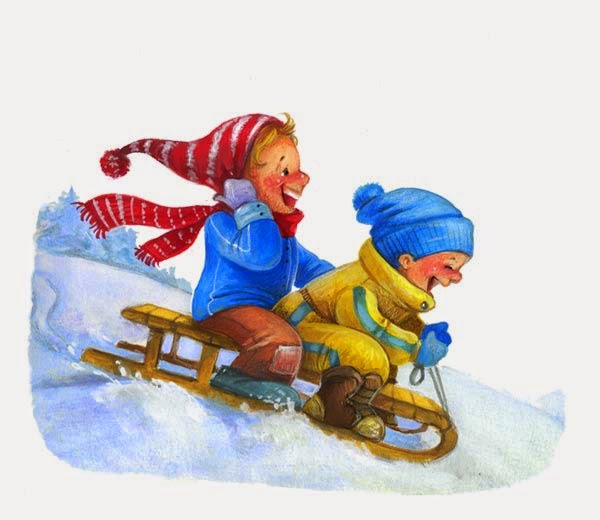 Конспект   образовательной деятельности Тема:  «Безопасность на льду водоемов».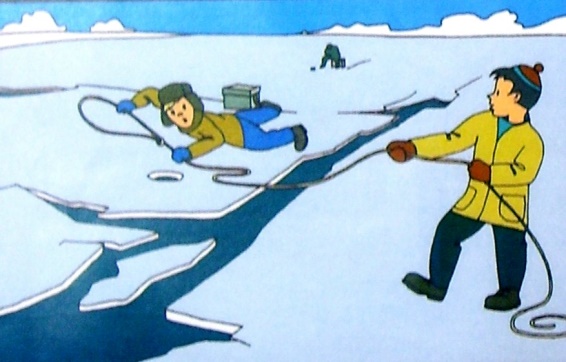 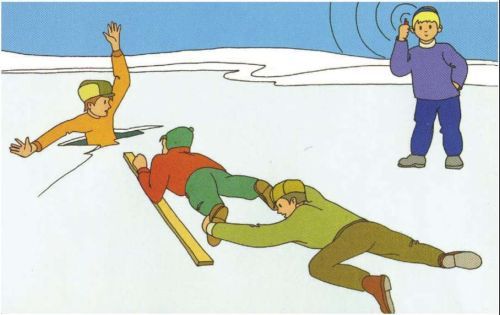 Ростов 2020Цель: Закрепление правил  поведения   на водоемах в зимнее время.Задачи: * Продолжать активизировать умения и навыки детей избегать опасных ситуаций и по возможности правильно действовать.*  Закрепить знания о правилах безопасности в природе (водоемах, в зимнее время).*  Формировать умение оказывать элементарную первую помощь.*  Способствовать развитию осторожности.*  Развивать мышление, память, умение выслушать товарища не перебивая.*  Воспитывать внимание, сосредоточенность, чуткость, отзывчивость.Предварительная работа: беседа о зиме, рассматривание иллюстраций, заучивание стихотворений, работа с говорящей «Азбукой Безопасности»Материал и оборудование: картинки зимы, зимних развлечений, картинка вороны, электронное письмо, картинки-плакаты о безопасности на льду, мультфильм «Безопасность на льду» (смешарики, мультимедиа.Виды детской деятельности: игровая, коммуникативная, познавательно- исследовательская.Предполагаемый результат: Умеет поддерживать беседу о безопасном поведении на водоемах зимой, рассуждает, высказывает свою точку зрения, активно и доброжелательно взаимодействует с педагогом и сверстниками в решении игровых задач. Ход занятия:1. Вводная беседа.Что такое водоемы?Что сейчас случилось с водоемами? (они замерзли, покрылись льдом)(На экране мультимедиа картинки «Зимние развлечения»)-Может вам приходилось мчаться на лыжах по лыжне, проложенной по льду реки или озера? Или кататься на коньках, санках?Это весело и радостно, но всегда ли это безопасно?Ребята, вам приходилось мчаться на лыжах или санках с горки, которая располагалась возле водоема? Подстерегает ли вас в этот момент опасность? Какая? Если лед толстый и прочный, то нет. А вот в начале зимы, когда лед еще не окреп, ломается под ногами и со з0воном и хрустом потрескивает, выходить на него нельзя! Представьте себе человека, который идет по неокрепшему льду и вдруг слышит, что лед начал трещать.Как вы думаете, что следует делать?  Нужно осторожно лечь и ползти по своим следам к берегу. Но, даже в самые сильные морозы, находясь на льду водоема, надо соблюдать осторожность. Лед может быть непрочным около стока вод с фермы, завода, кустов, зарослей камыша. Иногда метели наметают высокие сугробы на льду, а под такой «снежной шапкой» лед всегда тоньше. Давайте представим, что кто-то хочет сократить путь и пройти короткой дорогой по льду пруда или озера.Как правильно это сделать?Наметить верный маршрут.Идти по свежим следам, прощупывая дорогу палкой.Если у вас рюкзак, то лучше его повесить только на одно плечо, чтобы в случае опасности сразу сбросить.Весной, когда начинает пригревать солнышко, на лед выходить нельзя!2. Мультимедиа (электронное письмо, ворона)Дети «Каркуша» прислала нам письмо, а в нем сказки «Волшебные вороны» (слушайте внимательно, после этого мы побеседуем по содержанию сказки)Послушайте сказку «Волшебные вороны». (автор Шорыгина) 3. Чтение сказки «Волшебные вороны» (Сказка прилагается)Зимой Саша каталась на санках с крутого речного обрыва. Сани быстро мчались вниз, взметая холодные облака колючей снежной пыли, а потом, плавно скользя, еще далеко катились по льду, почти до самой середины реки.	Морозы стояли сильные, и лед на реке был прочный. Кое-где на льду сидели рыбаки, закутанные в толстые шубы и тулупы. Саша заметила, что возле одного из рыбаков постоянно крутятся две вороны.Однажды девочка увидела такую картину: пока одна ворона скакала перед самым носом рыболова, отвлекая его внимание, другая бочком-бочком  подобралась к только что пойманной мелкой рыбешке и стащила рыбку.- Ишь, какие хитрые подружки – вороны, - подумала Саша. – Одна рыболова отвлекает, а другая рыбку таскает.- Дяденька, - сказала она, подходя к рыбаку, - а у вас ворона рыбку стащила.- Да мне не жалко, - добродушно ответил тот. – Зимой птицам корм найти трудно, вот я их и угощаю, а они добро не забывают. Придет время и вороны меня предупредят, что на лед выходить нельзя.Почему нельзя? - удивилась Саша.А потому что весной лед на реке становится рыхлым, тонким, особенно у берега. Можно невзначай и в ледяной ванне искупаться!Как же вороны вас предупредят? - продолжала допытываться Саша.--- А очень даже просто. Подлетят ко мне поближе и скажут: «Кар-кар-кар! Василич! завтра на рыбалку не выходи, опасно! Можно под лед провалиться». Я их послушаюсь и на рыбалку не пойду. Подожду, Когда река ото льда очистится, снег кругом растает и трава зазеленеет. Вот тогда можно снова брать удочки и идти на реку.- Разве вороны умеют говорить? - еще больше удивилась девочка. - Вы, наверное, шутите?Нет, не шучу, - серьезно ответил Василич. - Это ведь непростые вороны, а волшебные. Они в сказочном лесу живут, с самим старичком-лесовичком дружат, а тем, кто их подкармливает, всегда помогают.Василич махнул рукой в сторону леса. Саша заметила, что лес и вправду сказочный - заиндевелый, похожий на снежный терем.Василич собрал удочки и ушел, а Сашенька решила, что тоже будет угощать волшебных ворон.На другой день девочка принесла из дома большой бутерброд. Села на санки и стала крошить хлеб, а вороны тут как тут.Саша отошла в сторонку, чтобы не мешать воронам обедать. Перекусив, умные птицы стали важно расхаживать около девочки, и вдруг одна из них подняла голову; посмотрела на Сашу и негромко сказала: «Спасибо, Сашенька, спасибо!» Другая ворона закивала головой, соглашаясь с подругой.Девочка просто ушам своим не поверила:Не обманул меня рыболов Василич. Вороны-то и вправду волшебные!С тех пор она каждый день захватывала для птиц какое-нибудь лакомство.А между тем солнце с каждым днем поднималось все выше, пригревало сильнее, и на сугробах появилась блестящая ледяная корочка. Дни стали длиннее, а на ивовых кустах у реки весело и звонко чирикали стайки задорных воробышков. Лед на реке сделался рыхлым, следы к полудню наполнялись талой водой.Однажды Саша пришла на горку и заметила, что Василича на обычном месте нет. Только девочка хотела съехать на санках с горы, как у нее над головой закружились встревоженные вороны.Вопросы:- Где Саша каталась на санках?- С кем познакомилась девочка у реки?-Как помогли Саше «волшебные вороны»?- Почему нельзя выходить на лед водоема в начале и в конце зимы?Где расположены опасные участки льда, у берега или на середине водоема?- В каких местах лед может быть не прочным даже в сильные морозы?Физкультминутка «Я однажды потерялся….»Я однажды потерялся – (изобразить испуг)Только быстро догадался (слегка стукнуть себя по лбу, улыбнуться)Посмотрел туда- сюда (повороты)Нету мамы вот беда (развести руки в стороны, внизу)Побежал направо я (бег на месте)Мама не нашлась моя (руку козырьком)Побежал налево я (бег на месте)Мама не нашлась моя (руку козырьком)Повернулся я вокруг (повороты вокруг себя)Может быть увижу вдруг (руку козырьком)Нету, я решил стоять (руки скрестить на груди)И на месте маму ждать.5. Творческое задание. Ребята, изобразите с помощью рисунков, правила безопасности на льду водоема. Выставка работ. Отобрать лучшие рисунки и поместить их в папку «Безопасность».Составление памятки.6. Зрительная гимнастика «Снежинка»Источник:Интернет